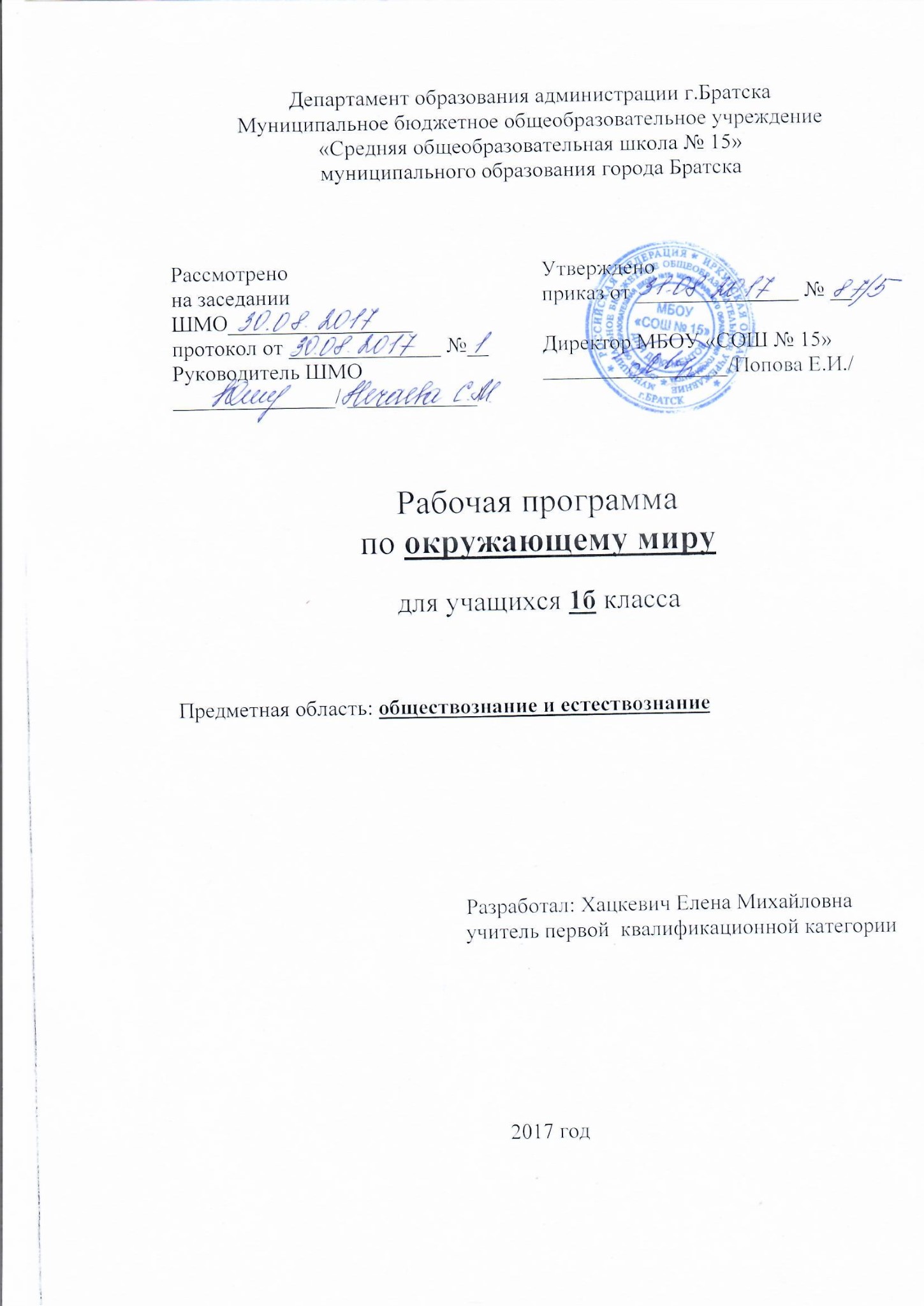 Планируемые предметные результаты освоения учебного предметаОбучающийся научится:правильно называть родную страну, родной город, село (малую родину);различать флаг и герб России;узнавать некоторые достопримечательности столицы;называть по именам, отчествам и фамилиям членов своей семьи;проводить наблюдения в окружающем мире с помощью взрослого;проводить опыты с водой, снегом и льдом;различать изученные объекты природы (камни, растения, животных, созвездия);различать овощи и фрукты;определять с помощью атласа-определителя растения и животных;описывать по плану дерево, рыбу, птицу, своего домашнего питомца (кошку, собаку);сравнивать растения, животных, относить их к определённым группам;сравнивать реку и море;использовать глобус для знакомства с формой нашей планеты;находить на глобусе холодные и жаркие районы;различать животных холодных и жарких районов;изготавливать модели Солнца, звёзд, созвездий, Луны;различать прошлое, настоящее и будущее;называть дни недели и времена года в правильной последовательности;соотносить времена года и месяцы;находить некоторые взаимосвязи в окружающем мире;объяснять причины возникновения дождя и ветра;перечислять цвета радуги в правильной последовательности;ухаживать за комнатными растениями, животными живого уголка;мастерить простейшие кормушки и подкармливать птиц;раздельно собирать мусор в быту;соблюдать правила поведения в природе;правильно готовиться ко сну, чистить зубы и мыть руки;подбирать одежду для разных случаев;правильно обращаться с электричеством и электроприборами;правильно переходить улицу;соблюдать правила безопасной езды на велосипеде;различать виды транспорта;соблюдать правила безопасности в транспорте.                                                                                   СОДЕРЖАНИЕ УЧЕБНОГО ПРЕДМЕТАПрирода — это то, что нас окружает, но не создано человеком. Природные объекты и предметы, созданные человеком. Неживая и живая природа. Признаки предметов (цвет, форма, сравнительные размеры и др.). Примеры явлений природы: смена времён года, снегопад, листопад, перелёты птиц, смена времени суток, рассвет, закат, ветер, дождь, гроза.Вещество — это то, из чего состоят все природные объекты и предметы. Разнообразие веществ в окружающем мире. Примеры веществ: соль, сахар, вода, природный газ. Твёрдые тела, жидкости, газы. Простейшие практические работы с веществами, жидкостями, газами.Звёзды и планеты. Солнце — ближайшая к нам звезда, источник света и тепла для всего живого на Земле. Земля — планета, общее представление о форме и размерах Земли. Глобус как модель Земли. Географическая карта и план. Материки и океаны, их названия, расположение на глобусе и карте. Важнейшие природные объекты своей страны, района. Ориентирование на местности. Компас. Смена дня и ночи на Земле. Вращение Земли как причина смены дня и ночи. Времена года, их особенности (на основе наблюдений). Обращение Земли вокруг Солнца как причина смены времён года. Смена времён года в родном крае на основе наблюдений.Погода, её составляющие (температура воздуха, облачность, осадки, ветер). Наблюдение за погодой своего края. Предсказание погоды и его значение в жизни людей.Формы земной поверхности: равнины, горы, холмы, овраги (общее представление, условное обозначение равнин и гор на карте). Особенности поверхности родного края (краткая характеристика на основе наблюдений).Водные богатства, их разнообразие (океан, море, река, озеро, пруд); использование человеком. Водные богатства родного края (названия, краткая характеристика на основе наблюдений).Воздух — смесь газов. Свойства воздуха. Значение воздуха для растений, животных, человека.Вода. Свойства воды. Состояния воды, её распространение в природе, значение для живых организмов и хозяйственной жизни человека. Круговорот воды в природе.Горные породы и минералы. Полезные ископаемые, их значение в хозяйстве человека, бережное отношение людей к полезным ископаемым. Полезные ископаемые родного края (2—3 примера).Почва, её состав, значение для живой природы и для хозяйственной жизни человека.Растения, их разнообразие. Части растения (корень, стебель, лист, цветок, плод, семя). Условия, необходимые для жизни растения (свет, тепло, воздух, вода). Наблюдение роста растений, фиксация изменений. Деревья, кустарники, травы. Дикорастущие и культурные растения. Роль растений в природе и жизни людей, бережное отношение человека к растениям. Растения родного края, названия и краткая характеристика на основе наблюдений.Грибы, их разнообразие, значение в природе и жизни людей; съедобные и ядовитые грибы. Правила сбора грибов.Животные, их разнообразие. Условия, необходимые для жизни животных (воздух, вода, тепло, пища). Насекомые, рыбы, птицы, звери, их отличия. Особенности питания разных животных (хищные, растительноядные, всеядные). Размножение животных (на примере насекомых, рыб, птиц, зверей). Дикие и домашние животные. Роль животных в природе и жизни людей, бережное отношение человека к животным. Животные родного края, названия, краткая характеристика на основе наблюдений.Лес, луг, водоём — единство живой и неживой природы (солнечный свет, воздух, вода, почва, растения, животные). Круговорот веществ. Взаимосвязи в природном сообществе: растения — пища и укрытие для животных; животные — распространители плодов и семян растений. Влияние человека на природные сообщества. Природные сообщества родного края (2—3 примера на основе наблюдений).Природные зоны России: общее представление, основные природные зоны (природные условия, растительный и животный мир, особенности труда и быта людей, влияние человека на природу изучаемых зон, охрана природы).Человек — часть природы. Зависимость жизни человека от природы. Этическое и эстетическое значение природы в жизни человека. Положительное и отрицательное влияние деятельности человека на природу (в том числе на примере окружающей местности). Экологические проблемы и способы их решения. Правила поведения в природе. Охрана природных богатств: воды, воздуха, полезных ископаемых, растительного и животного мира. Заповедники, национальные парки, их роль в охране природы. Красная книга России, её значение, отдельные представители растений и животных Красной книги. Посильное участие в охране природы. Личная ответственность каждого человека за сохранность природы.Всемирное наследие. Международная Красная книга. Международные экологические организации (2—3 примера). Международные экологические дни, их значение, участие детей в их проведении.Общее представление о строении тела человека. Системы органов (опорно-двигательная, пищеварительная, дыхательная, кровеносная, нервная, органы чувств), их роль в жизнедеятельности организма. Гигиена систем органов. Измерение температуры тела человека, частоты пульса. Личная ответственность каждого человека за состояние своего здоровья и здоровья окружающих его людей. Внимание, забота, уважительное отношение к людям с ограниченными возможностями здоровья.КАЛЕНДАРНО - ТЕМАТИЧЕСКОЕ ПЛАНИРОВАНИЕЛИСТ КОРРЕКТИРОВКИ________________________________________________________________________________________________________________________________________________________________________________________________________________________________________________________________________________________________________________________________________________________________________________________________________________________________________________________________________________________________________________________________________________________________________________________________________________________________________________________________________________________________________________________________________________________________________________________________________________________________________________________________________________________________________________________________________________________________________________________________________________________________________________________________________________________________________________________________________________________________________________________________________________________________________________________________________________________________________________________________________________________________________________________________________________________________________________________________________________________________________________________________________________________________________________________________________________________________________________________________________________________________________________________________________________________________________________________________________________________________________________________________________________________________________________________________________________________________________________________________________________________________________________________________________________________________________________________________________________________________________________________________________________________________________________________________________________________________________________________________________________________________________________________________________________________________________________________________________________________________________________________________________________________________________________________________________________________________________________________________________________________________№п/пТема урокаКол-во часовДата проведенияПримечаниеПримечание1Задавайте вопросы!1 06.092Что такое Родина?1 08.093Что мы знаем о народах России?1 13.094Что мы знаем о Москве?1 15.095Проект «Моя малая Родина»120.096Что у нас над головой?122.097Что у нас под ногами?1 27.098Что общего у разных растений?1 29.099Что растёт на подоконнике?104.1010Что растет на клумбе?106.1011Что это за листья?1 11.1012Что такое хвоинки?1 13.1013Кто такие насекомые?1 18.1014Кто такие рыбы?1 20.1015Кто такие птицы?1 25.1016Кто такие звери?1 27.1017Что окружает нас дома?108.1118Что умеет компьютер?1 10.1119Что вокруг нас может   быть опасным?1 15.1120На что похожа наша планета?1 17.1121Проверим себя и оценим свои достижения по разделу «Что и кто?» Проект «Моя семья».122.1122Как живет семья? Проект «Моя семья».124.1123Откуда в наш дом приходит вода и куда она уходит?Опыт, показывающий загрязнение и очистку воды.129.1124Откуда в наш дом приходит электричество?101.1225Как путешествует письмо?1 06.1226Куда текут реки? Практическая работа. Приготовление «морской» воды. Правила поведения на водоемах (ОБЖ)108.1227Откуда берутся снег и лед?Практическая работа. Изучение свойств снега и льда.113.1228Как живут растения?Практическая работа. Приемы ухода за комнатными растениями.115.1229Как живут животные?120.1230Как зимой помочь птицам? Практическая работа. Изготовление кормушки из бумажного пакета.122.1231Откуда берется и куда девается мусор?127.1232Откуда в снежках грязь. Практическая работа. Исследование снежков и снеговой воды.129.1233Проверим себя и оценим свои достижения по разделу «Как, откуда и куда?»Презентация проекта «Моя семья».117.0134Когда учиться интересно?119.0135Проект «Мой класс и моя школа124.0136Когда приедет суббота?126.0137Когда наступит лето?131.0138Где живут белые медведи?102.0239Где живут слоны?107.0240Где зимуют птицы?109.0241Когда появилась одежда?121.0242Когда изобрели велосипед?128.0243Когда ты станешь взрослым? 1 02.0344Проверим себя и оценим свои достижения по разделу «Где и когда?» 107.0345Почему Солнце светит днем, а звезды - ночью?109.0346Почему Луна бывает разной?114.0347Почему идет дождь и дует ветер?1 16.0348Почему звенит звонок?Практическая работа. Изучение возникновения и распространения звуков.1 28.0349Почему радуга разноцветная? 1       30.0350Почему мы любим кошек и собак?1 04.0451Проект «Наши домашние питомцы»1 06.0452Почему мы не будем рвать цветы и ловить бабочек? 111.0453Почему в лесу мы будем соблюдать тишину?1 13.0454Зачем мы спим ночью? 1 18.0455Почему нужно есть много овощей и фруктов?1 20.0556Почему нужно чистить зубы и мыть руки?125.0457Зачем нам телефон и телевизор?1 27.0458Зачем нужны автомобили? 1 02.0559Зачем нужны поезда?102.0560Зачем строят корабли? 1 04.0561Зачем строят самолеты?111.0562Почему в автомобиле и поезде нужно соблюдать правила безопасности?1 11.0563Почему на корабле и в самолете нужно соблюдать правила безопасности?1 16.0564Зачем люди осваивают космос?118.0565Почему мы часто слышим слово «экология»?1 23.0566Проверим себя и оценим свои достижения по разделу «Почему и зачем?Презентация проекта «Мои домашние питомцы».125.05